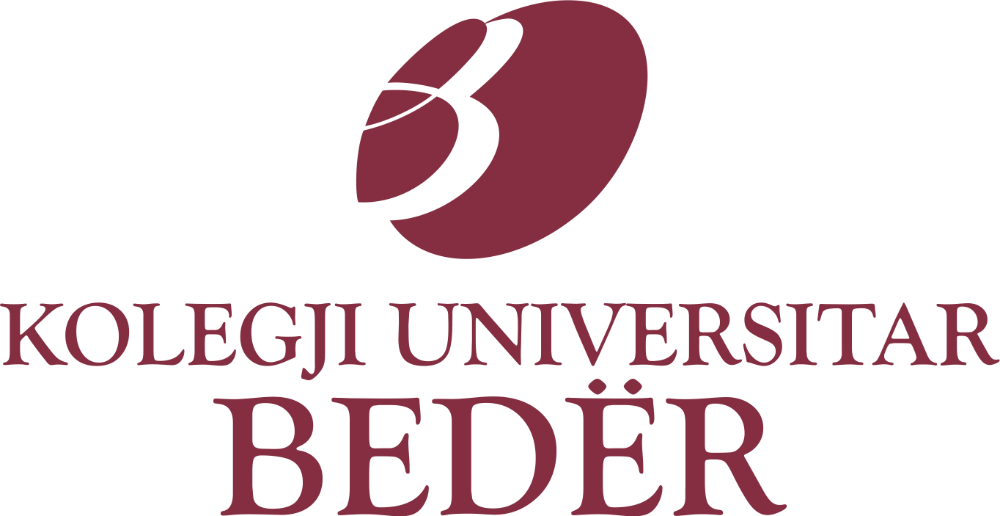 Author: Bedër University CollegeSupervisor: Tirana, AcknowledgementsAbstrakt (Albanian)Abstract (English)DedicationDeclarationTable of contentsList of Symbols (if there is)Figure 1: Chapter of Thesis	6Figure 2: My thesis	8List of Symbols (if there is)Table 1: The ratio of YYYYY	7List of abbreviations (if there is)UNICEF	: United Nations International Children's Emergency FundWHO		: World Health OrganizationUN		: The United Nations etc.		: et ceteraCHAPTER 1INTRODUCTIONCHAPTER 2LITERATURE REVIEW/ CONCEPTUAL FRAMEWORKCHAPTER 3WHAT IS IQ?CHAPTER 4WHAT IS EQ?CONCLUSIONAPPENDICESBIBLIOGRAPHY***The citation/bibliography style depends on your department.FACULTY OF HUMANITIESDepartment of LAW’s students must use The Chicago Manual of Style. Department of Communication Sciences’s students must use APA(American Psychological Association) style. Department of Islamic Sciences’s students must use The Chicago Manual of Style. FACULTY OF PHILOLOGY AND EDUCATIONDepartment of English Language and Literature’s students must use APA(American Psychological Association) style. Department of Education Sciences’s students must use APA(American Psychological Association) style. Department of Turkish Language and Literature’s students must use APA(American Psychological Association) style. Samples are cited according to APA(American Psychological Association) style. Alexie, S. (1992). The business of fancy dancing: Stories and poems. Brooklyn, NY: Hang Loose Press.American Psychiatric Association. (1994). Diagnostic and statistical manual of mental disorders (4th ed.). Washington, DC: Author.Keller, T. E., Cusick, G. R., & Courtney, M. E. (2007). Approaching the   transition to adulthood: Distinctive profiles of adolescents aging out of the child welfare system. Social Services Review, 81, 453-484.Mathews, J., Berrett, D., & Brillman, D. (2005, May 16). Other winning equations. Newsweek, 145(20), 58-59.Williams, J. H. (2008). Employee engagement: Improving participation in safety. Professional Safety, 53(12), 40-45.Style / Margins / Length / EthicsStyleApa style is required to use in the project and thesis work. For more information see the Bibliography partMarginsStandard paper size is 8.5 inches x 11 inches (letter size)Margins on all pages are required to be: (as shown in the format)Left: 1.5 inch or Minimum of 3.5 cm (1.5 inch if you wish to bind your thesis)Right: 1 inch (2,5 cm)Top: 1 inch (2,5 cm)Bottom: 1 inch (2,5 cm)LengthA Bachelor thesis should not exceed 8.000-1000 words excluding, abstracts, table of contents, contribution of authors/preface, acknowledgements, bibliography / reference list. EthicsEthical research practice requires you to avoid:Plagiarism: failure to acknowledge the work of others by using proper citations and obtaining written permission to use copyrighted material.Fabrication: the creation of fictitious research results.Falsification: alteration of research results by misrepresentation or selective reporting of findings.Thesis Binding and SubmissionProject You must submit 3 hard spiral copies of the workMaster ThesisYou must submit 3 hard bound copies and one CD of your thesis. 